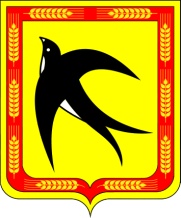 АДМИНИСТРАЦИИ БЕЙСУЖЕКСКОГО СЕЛЬСКОГО ПОСЕЛЕНИЯВЫСЕЛКОВСКОГО РАЙОНАПОСТАНОВЛЕНИЕот 23 января 2020 года									   № 5х. Бейсужек ВторойОб отмене постановления администрации Бейсужекского сельского поселения Выселковского района от 12 октября 2018 года № 57 «Об утверждении Порядка заключения специального инвестиционного контрактаБейсужекским сельским поселениемВыселковского района»В соответствии с Федеральным законом от 6 октября 2003 года № 131-ФЗ "Об общих принципах организации местного самоуправления в Российской Федерации", Законом Краснодарского края от 9 декабря 2019 года № 4186-КЗ "О внесении изменения в статью 12 Закона Краснодарского края "О промышленной политике в Краснодарском крае", руководствуясь Уставом Бейсужекского сельского поселения Выселковского района, п о с т а н о в л я ю:1.Отменить постановление администрации Бейсужекского сельского поселения Выселковского района от 12 октября 2018 года № 57 «Об утверждении Порядка заключения специального инвестиционного контракта Бейсужекским сельским поселением Выселковского района».2. Настоящее постановление обнародовать и разместить на официальном сайте администрации Бейсужекского сельского поселения Выселковского района в сети Интернет.3.Контроль за выполнением настоящего постановления оставляю за собой.4. Постановление вступает в силу со дня его обнародования.Исполняющий обязанности главыБейсужекского сельского поселенияВыселковского района 							         В.В. ВасиленкоЛИСТ СОГЛАСОВАНИЯпроекта постановления администрации Бейсужекского сельского поселения Выселковского районаот ________________ № _______«Об отмене постановления администрации Бейсужекского сельского поселения Выселковского района от 12 октября 2018 года № 57 «Об утверждении Порядка заключения специального инвестиционного контрактаБейсужекским сельским поселениемВыселковского района»Проект подготовил и внес:Главный специалист, юристадминистрации Бейсужекскогосельского поселенияВыселковского района                                                                        В.В. Василенко«____»_____________2020 годаПроект согласован:Начальник общего отделаадминистрации Бейсужекскогосельского поселенияВыселковского района                                                                         М.В. Калугина«____»_____________2020 года